В соответствии с Дорожной картой реализации проекта «Мастерские 2020» на срок предоставления гранта в форме субсидии 2020г., а также в целях реализации п.1.25 плана мероприятий Федерального проекта «Молодые профессионалы» для достижения показателя «не менее 35 тыс. преподавателей (мастеров производственного обучения) прошли повышение квалификации по программам, основанным на опыте Союза Ворлдскиллс Россия, из них не менее 10 тыс. преподавателей (мастеров производственного обучения) сертифицированы в качестве экспертов Ворлдскиллс» педагоги ГПОУ КПТТ освоили программу дополнительного профессионального образования повышения квалификации преподавателей (мастеров производственного обучения) «Практика и методика реализации образовательных программ среднего профессионального образования с учетом спецификации стандартов Ворлдскиллс». Так как педагоги, прошедшие обучение, отвечают следующим требованиям:- имеется свидетельство эксперта с правом оценки демонстрационного экзамена или свидетельство эксперта с правом проведения чемпионата по соответствующей компетенции; - имеется опыт экспертной оценки в рамках чемпионатов по стандартам Ворлдскиллс и/или демонстрационных экзаменов по стандартам Ворлдскиллс Россия, подтвержденный соответствующими записями в информационной системе eSim; - педагог выполнил задание демонстрационного экзамена по методике Ворлдскиллс в рамках итоговой аттестации по Программе в соответствии с комплектом оценочной документации, размещенном на ресурсе esat.worldskills.ru и указанном в утвержденной программе, и продемонстрировал результат, не ниже уровня оценки «отлично»преподавателю Ловинской Алисе Борисовне, мастерам п/о Матюшкину Анатолию Викторовичу и Беломестнову Станиславу Николаевичу  в соответствии с Положением о сертификации преподавателей (мастеров производственного обучения), прошедших повышение квалификации по программам, основанным на опыте Союза Ворлдскиллс Россия, в качестве экспертов-мастеров Ворлдскиллс (утвержденное  приказом от 11.06.2019 № 11.06.2019-3) присвоен статус  мастера-эксперта с выдачей электронного сертификата и внесением данных о сертификате в реестр сертифицированных экспертов-мастеров, который ведется Союзом.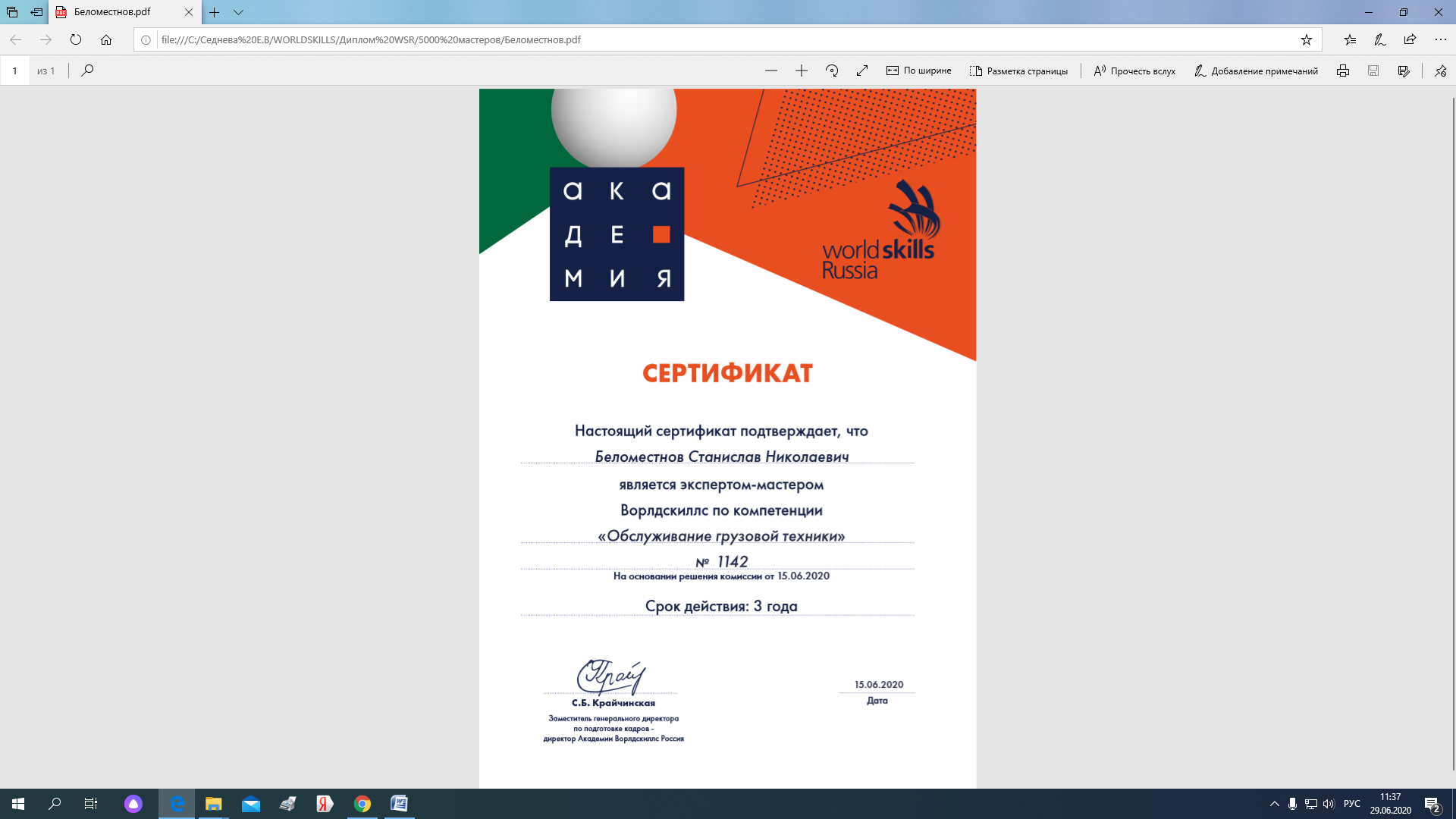 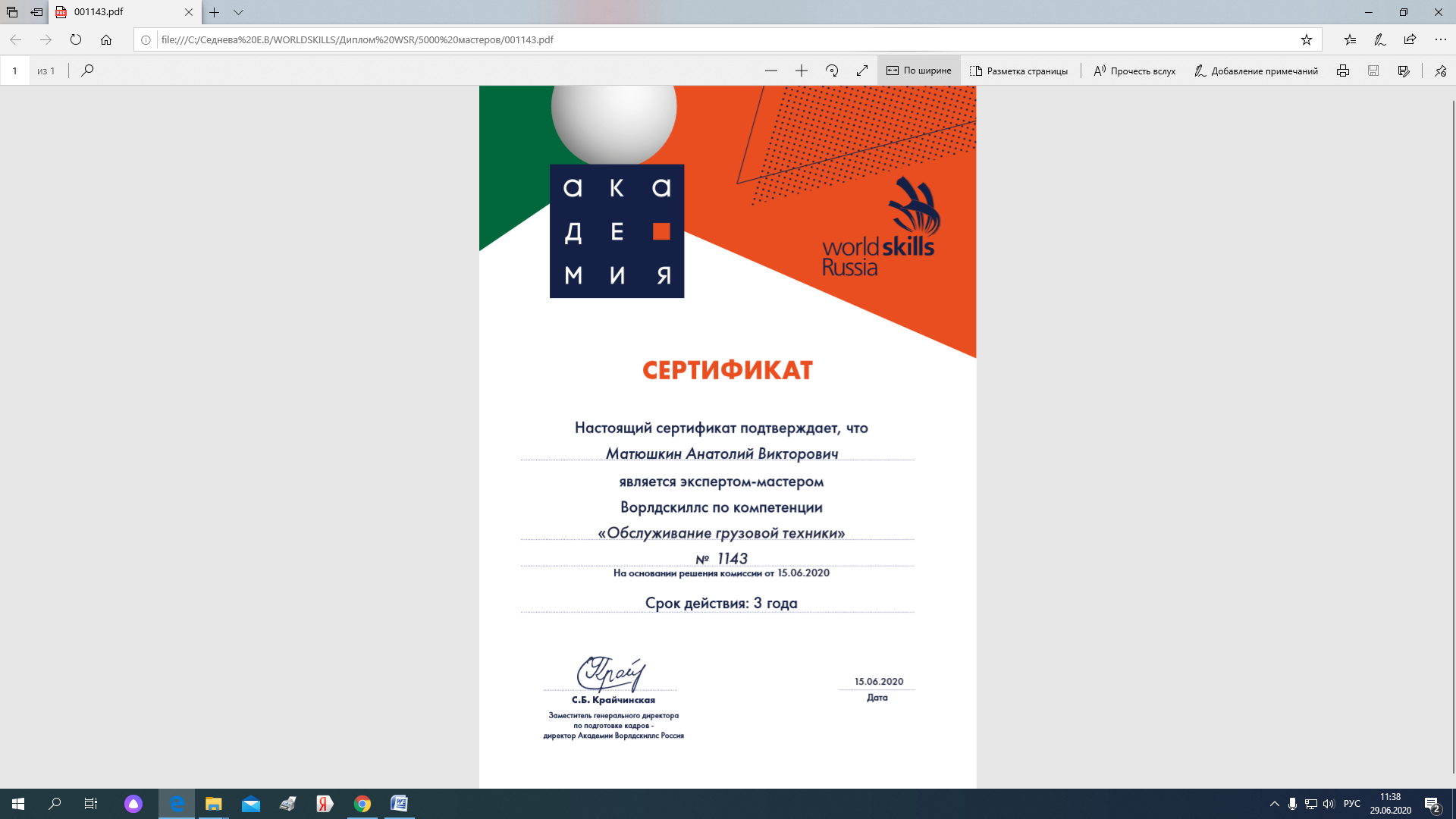 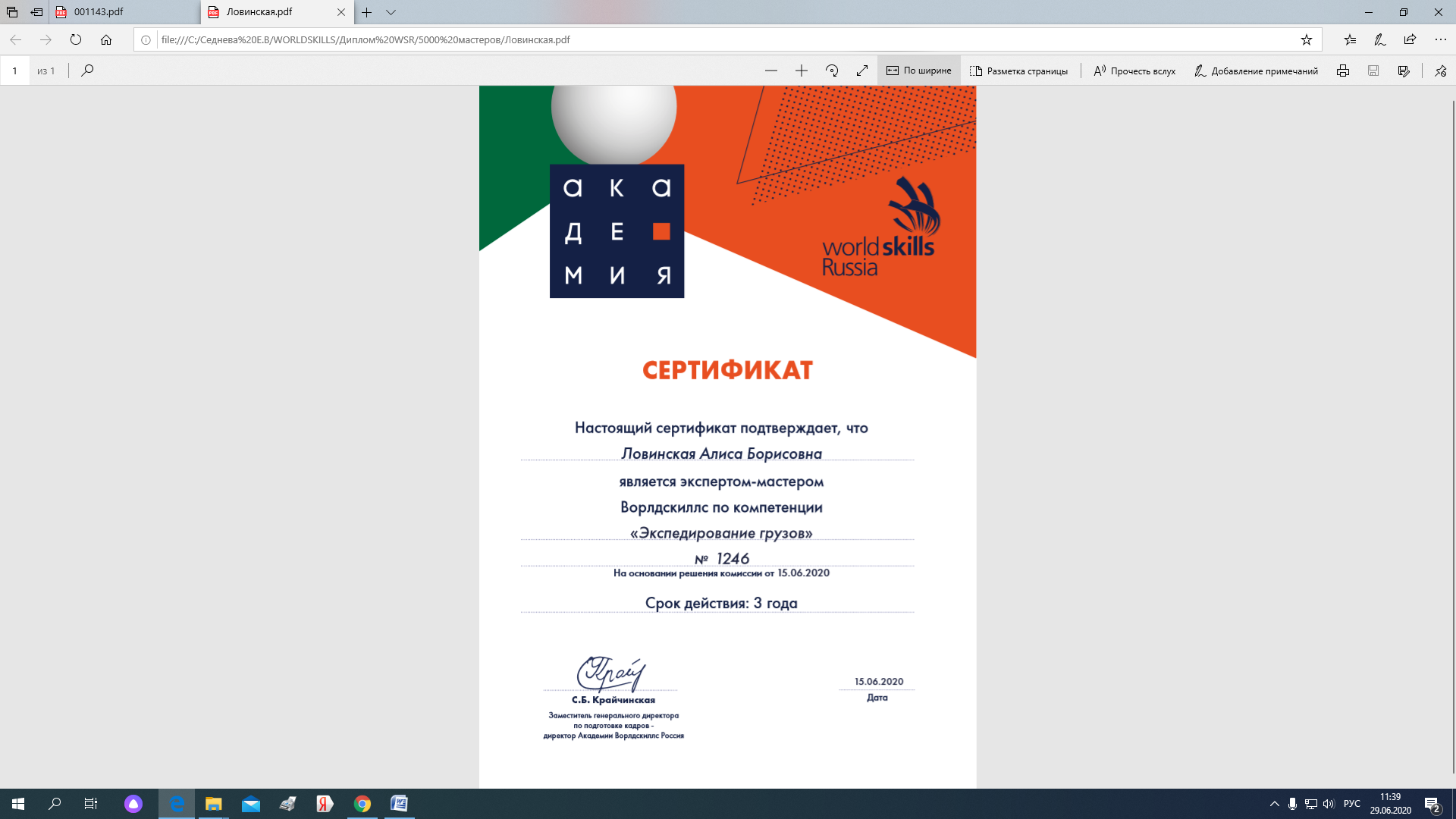 